 FORM NO 4.11 Thesis Defense Examination Minutes                                                                                             T.C.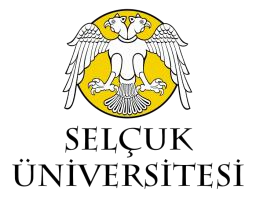 SELÇUK UNIVERSITYDIRECTORATE OF HEALTH SCIENCES INSTITUTESTUDENT INFORMATIONSTUDENT INFORMATIONName, SurnameStudent NoDepartmentThesis TitleAdvisor2nd Advisor (if any)Date of Thesis Defense ExamHour of ExamPlace of Exam2.  AFTER REVIEW OF PERSONAL REPORTS ON THESIS EVALUATION AND DEFENSE OF THE THESIS AS A RESULT OF THE DEFENSE EXAM;2.  AFTER REVIEW OF PERSONAL REPORTS ON THESIS EVALUATION AND DEFENSE OF THE THESIS AS A RESULT OF THE DEFENSE EXAM;   It is accepted (to be submitted to the Graduate School within one month at the latest after minor corrections, if any)   It is accepted (to be submitted to the Graduate School within one month at the latest after minor corrections, if any)   In case of a correction decision, Article 46/f of the S.Ü. Regulation to be conducted.   In case of a correction decision, Article 46/f of the S.Ü. Regulation to be conducted.   In case of rejection, Article 46/e of the S.Ü. Regulation to be conducted.   In case of rejection, Article 46/e of the S.Ü. Regulation to be conducted.   It has been unanimously decided.  It has been decided by majority vote.THESIS TITLE CHANGETHESIS TITLE CHANGENew Thesis Title*** (If there is a change)   Yes                       No**** Please fill out the following doctoral thesis title change form!!!**** Please fill out the following doctoral thesis title change form!!!THESIS DEFENSE JURY MEMBERSTHESIS DEFENSE JURY MEMBERSTHESIS DEFENSE JURY MEMBERSTHESIS DEFENSE JURY MEMBERSJury MembersTitle, Name-SurnameUniversity/DepartmentSignatureMember(Advisor)No Voting Right.MemberMemberMemberMemberMemberIn accordance with the provisions of Article 46 of the Selçuk University Graduate Education and Examination Regulations, the Doctoral Thesis Defense Examination was held and the status of the candidate was determined with this report.In accordance with the provisions of Article 46 of the Selçuk University Graduate Education and Examination Regulations, the Doctoral Thesis Defense Examination was held and the status of the candidate was determined with this report.In accordance with the provisions of Article 46 of the Selçuk University Graduate Education and Examination Regulations, the Doctoral Thesis Defense Examination was held and the status of the candidate was determined with this report.In accordance with the provisions of Article 46 of the Selçuk University Graduate Education and Examination Regulations, the Doctoral Thesis Defense Examination was held and the status of the candidate was determined with this report.EXPLANATION1   Thesis Defense Exam Minutes (1 piece) and Thesis evaluation and review form (Each jury member must submit to the Graduate School within three working days following the thesis exam.Cover letter of the relevant Department (After your EBYS letter is signed, it will be printed out and delivered by hand)EXPLANATION1   Thesis Defense Exam Minutes (1 piece) and Thesis evaluation and review form (Each jury member must submit to the Graduate School within three working days following the thesis exam.Cover letter of the relevant Department (After your EBYS letter is signed, it will be printed out and delivered by hand)EXPLANATION1   Thesis Defense Exam Minutes (1 piece) and Thesis evaluation and review form (Each jury member must submit to the Graduate School within three working days following the thesis exam.Cover letter of the relevant Department (After your EBYS letter is signed, it will be printed out and delivered by hand)EXPLANATION1   Thesis Defense Exam Minutes (1 piece) and Thesis evaluation and review form (Each jury member must submit to the Graduate School within three working days following the thesis exam.Cover letter of the relevant Department (After your EBYS letter is signed, it will be printed out and delivered by hand)T.C. Selçuk Üniversitesi Sağlık Bilimleri Enstitüsü Müdürlüğü Alaeddin Keykubad Yerleşkesi Yeni İstanbul Caddesi No:335     Selçuklu – KONYA   E-mail: sagbil@selcuk.edu.tr  Phone : +90 332 223 2453 & Fax : +90 332 241 05 51T.C. Selçuk Üniversitesi Sağlık Bilimleri Enstitüsü Müdürlüğü Alaeddin Keykubad Yerleşkesi Yeni İstanbul Caddesi No:335     Selçuklu – KONYA   E-mail: sagbil@selcuk.edu.tr  Phone : +90 332 223 2453 & Fax : +90 332 241 05 51T.C. Selçuk Üniversitesi Sağlık Bilimleri Enstitüsü Müdürlüğü Alaeddin Keykubad Yerleşkesi Yeni İstanbul Caddesi No:335     Selçuklu – KONYA   E-mail: sagbil@selcuk.edu.tr  Phone : +90 332 223 2453 & Fax : +90 332 241 05 51T.C. Selçuk Üniversitesi Sağlık Bilimleri Enstitüsü Müdürlüğü Alaeddin Keykubad Yerleşkesi Yeni İstanbul Caddesi No:335     Selçuklu – KONYA   E-mail: sagbil@selcuk.edu.tr  Phone : +90 332 223 2453 & Fax : +90 332 241 05 51